CARMEN : Extraits vidéos (liens Youtube)Document de l’opéra de Rennes « Apprenez l’air Toréador » : https://www.youtube.com/watch?v=OjabtfZhYRYDocument de l’opéra de Rennes « Apprenez l’air La garde montante » : https://www.youtube.com/watch?v=Swgdtm2jOUEPersonnagesMétier/rôleVoixCarmen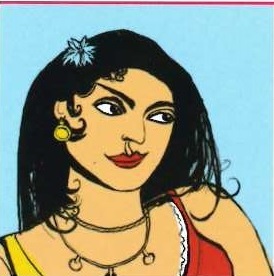 Cigarière et séduisante bohémienneMezzo-sopranoMicaëla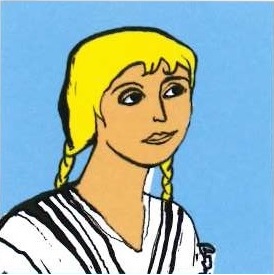 Jeune paysanneSopranoDon José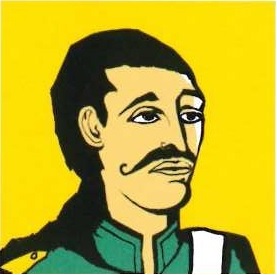 BrigadierTénorEscamillo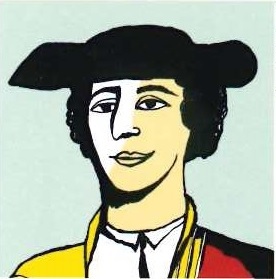 Célèbre toreroBarytonMercédès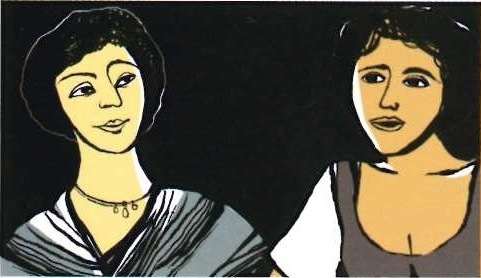 Bohémiennes et amies de CarmenMezzo-sopranoFrasquitaBohémiennes et amies de CarmenSopranoLe Remendado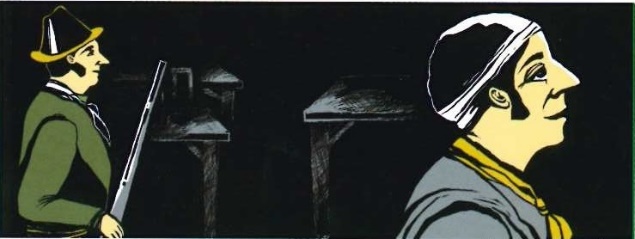 ContrebandierTénorLe DancaïreContrebandierBarytonZunigaLieutenantBasseLes enfants…Photo de la classe…PersonnageExtraitInterprèteRéférenceLienorchestralPréludePhilharmonique de Berlin (Claudio Abbado) Citation « air du Toréador »https://www.youtube.com/watch?v=kveD0pGdEfgChœur d’enfantLes enfants« Avec la garde montante »Met de New-Yorkhttps://www.youtube.com/watch?v=HVvtN7TJcpcMezzo-sopranoCarmen« L’amour est un oiseau rebelle »Maria Callashttps://www.youtube.com/watch?v=3rjOrOt6wFw« Chanson bohème »Musique en fête (concert en extérieur dans le théâtre antique d’Orange)https://www.youtube.com/watch?v=-9XuyKtjuXMSopranoMicaëlaAnna NetrebkoOpéra de Viennehttps://www.youtube.com/watch?v=EwvDzT6vfO0TénorDon José« La fleur que tu m’avais jetée… »Jonas KaufmannScala de Milanhttps://www.youtube.com/watch?v=R8rNEuiyQ70BarytonEscamilloVotre toast je peux vous le rendre Air du « Toréador »Laurent Naourihttps://www.youtube.com/watch?v=zh6RS-abaMg